https://youtu.be/uoQjgqe6FRw PLANEJAMENTO DE AULA REMOTA DE MATEMÁTICA – UNIDADE 2 – AULA 6Escola/SMEPrograma de Aulas Remotas VEM APRENDER Programa de Aulas Remotas VEM APRENDER Ano:          1° anoData:  18  / 03 /2021 e 08/04/2021Professor (a):Luzia de Fátima Medeiros de CarvalhoCoordenação de Área:Agnes e AnnalyAgnes e AnnalyHabilidade Reconhecer e relacionar períodos do dia, dias da semana e meses do ano, utilizando calendário, quando necessário.Objetivo (s) de aprendizagemReconhecer e relacionar períodos do dia.Atividade avaliativaA ser personalizada pela professora da turma. Segue sugestão no finalObjetos de conhecimento Períodos do dia: manhã, tarde e noite. (GRANDEZAS E MEDIDAS)Tempo aula TV:    25’Desenvolvimento da aula – Estratégias de EnsinoDesenvolvimento da aula – Estratégias de EnsinoOrganização Organização Ações do professorPossíveis ações esperadas dos alunosDo TempoDos RecursosINTRODUÇÃO 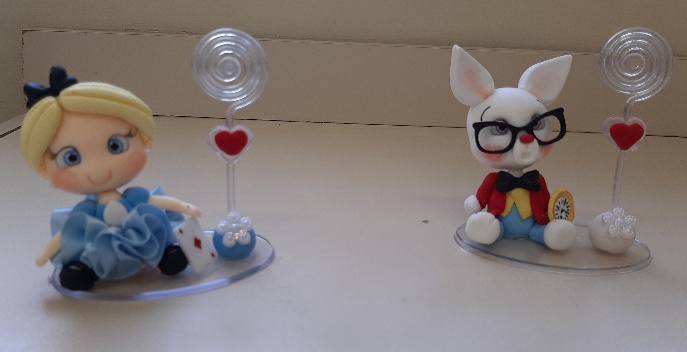 Com a situação do diálogo apresentada na bancada com os personagens Alice e o coelho, da história “Alice no país das maravilhas”, este recorte da história é um momento em que a fala deles retrata sobre o tempo ao questionar: “Aonde vai com tanta pressa, Senhor Coelho? ” Por que vocês acham que o coelho segura um relógio? (Representa o tempo)Aonde vocês acham que ele vai com tanta pressa? (Pode ser que esteja atrasado para aula, para encontrar alguém, para um compromisso...3) Quando ela pergunta ao coelho onde vai e o porquê da pressa, ela se refere a quê? (Ao tempo) E pela resposta dele fica mais claro perceber que se refere a tempo, pois está atrasado, deveria ter um compromisso e não conseguiria chegar a tempo de começar.Temos horário para começar as aulas na escola e na TV, sendo necessário se programar com relação a quanto tempo para chegar na escola e se não sairmos no horário certo podemos chegar atrasado ou adiantado demais.Perceber que a pressa se refere a tempo e que temos diversas atividades para realizar durante o dia todo, em horários diferentes. Que muitas atividades têm hora marcada para começar e terminar como as aulas na escola ou TV.Para acompanhar a hora passar.Conforme a professora vai levantando possíveis respostas, eles podem pensar em situações em sua casa, como fazer comida, assistir seu programa favorito Compreender que a correria, a pressa o motivo do atraso se refere ao tempo.3 minPersonagensDESENVOLVIMENTO DA AULA O tempo é um período onde as coisas vão acontecendo e registra momentos, fatos e através dele podemos descobrir o que é passado (tudo que já aconteceu) presente (o que está acontecendo neste momento) e futuro (o que irá acontecer).O tempo pode ser dividido em segundos, minutos, horas, dias, semanas, meses e anos. (Apresentar no slide)Essa contagem de tempo organiza o tempo para que todos.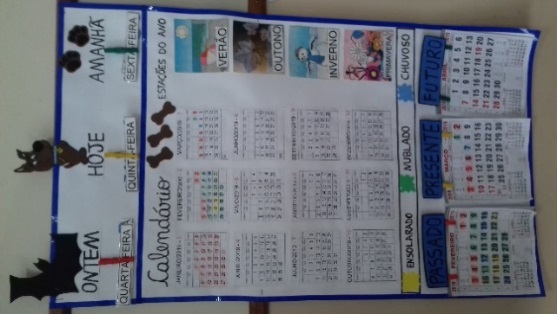 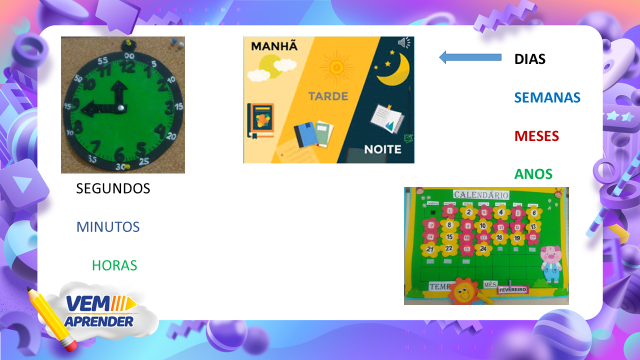 O ano é dividido em meses, e o interessante é que nós podemos acompanhar essa contagem de anos, meses, semanas e dias em um calendário, ou seja onde agrupamos os dias em semanas e meses correspondendo ao ano. Aqui colocamos o calendário anual para uma ideia do todo, mas não será enfatizado, pois trataremos sobre este assunto em aulas posteriores...Nele temos todos os meses, e também temos os dias da semana. O calendário possuiuma ordem. (Comentar sobre a ordem)O primeiro mês do ano janeiro e segue na ordem...fevereiro, março, abril, maio, junho, julho, agosto, setembro, outubro, novembro e dezembro, o último mês do ano.Vamos localizar no calendário o dia de hoje.(Construir um slide do todo para as partes, do calendário todo para o mês, semana e o dia)Precisamos saber que nosso calendário se organiza pelo dia/mês/anoCom o dia organizar os períodos e a rotina diária de modo geral pensando em todos e depois focar numa pessoa específica. (Aqui será a Aninha)Períodos do dia: Manhã (matutino) – tarde (Vespertino) – noite (Noturno)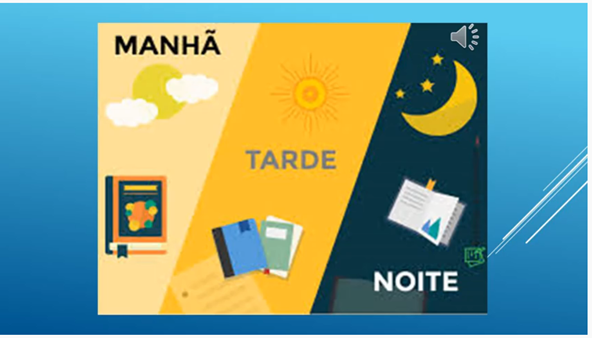 Temos uma rotina diária. Vamos pensar o que fazemos em cada parte do dia?Manhã: acorda, escova os dentes, se alimenta, estudar, ir à escola...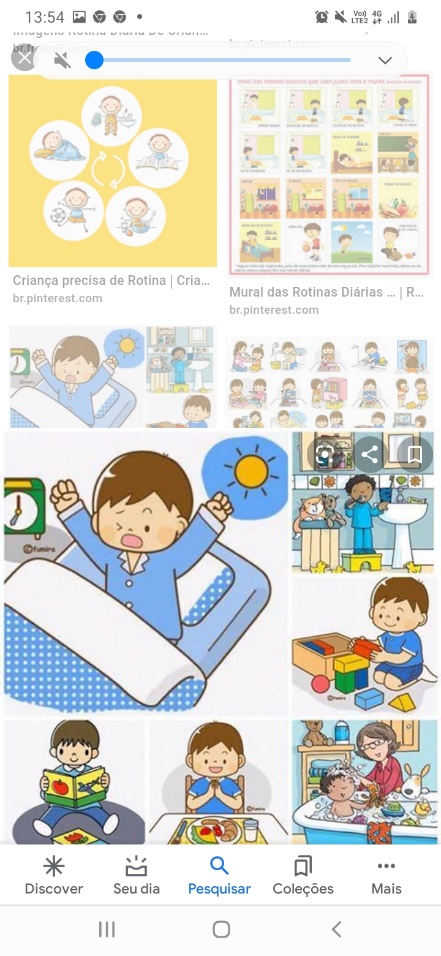 Metade do dia é quando o sol brilha mais forte e está bem acima de nós-  o meio dia - normalmente é o momento do nosso almoço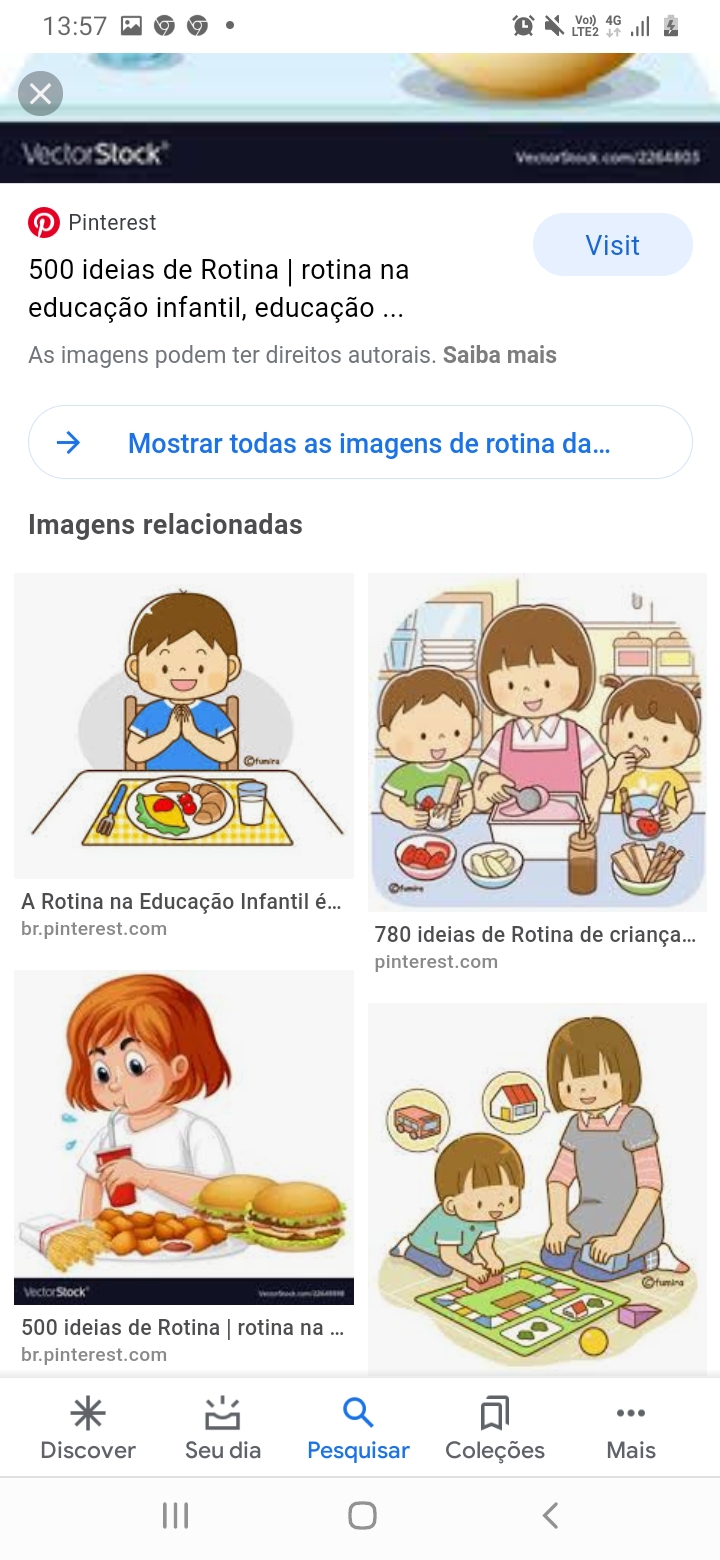 Tarde: brincar, lanchar, ajudar na arrumação de alguma coisa, estudar...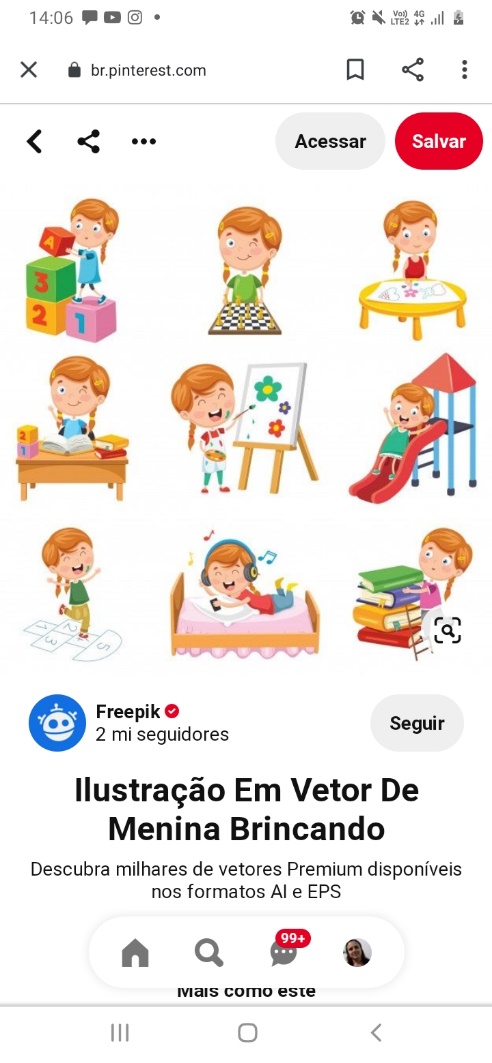 Quando começa a escurecer chega a noite e ela é escura, então a lua e as estrelas aparecem, é a última parte do diaAcompanhar a rotina de alguém Imagem 2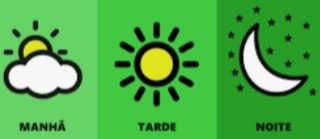 Essa é a Aninha, ela tem 6 anos e tem uma rotina durante o dia. Vamos ver o que ela faz durante a semana:Acorda, faz sua higiene pessoal, toma seu café e vai para a escola.Na escola ela tem momentos de aprendizagem em sala de aula, tem momento de intervalo (com brincadeiras)Meio do dia: ela almoça, tem um momento de descanso.Na parte da tarde: tem momentos de aprendizagem, o lanche e um intervalo.No final da tarde vai para sua casa: Assiste TV, brinca, tem o momento do jantar, faz sua higiene e vai dormir. Isso acontece na semana que ela vai para escola, como ela está no ensino híbrido na outra semana ela fica em casa e como será sua rotina em casa?Vamos acompanhar:Acorda, faz sua higiene pessoal, toma seu café, realiza as atividades propostas para casa naquele dia, tem o momento de brincar com seus brinquedos.Meio do dia: ela almoça, tem um momento de descanso.Na parte da tarde: assiste a aula no horário marcado pela TV, faz um lanche e brinca com seus brinquedos.No final da tarde quando todos da família estão em casa assiste TV, brinca, tem o momento do jantar, faz sua higiene e vai dormir. Para no outro dia começar novamente.Aqui pudemos acompanhar a rotina dela nos dias da semana que tem as aulas, mas no sábado e domingo, ou seja o final de semana, ela não tem essa rotina com aulas. Hum!!!O que será que ela faz?No sábado e domingo: Ela acorda um pouco mais tarde, brinca, assiste seus desenhos favoritos, ela gosta de ler seus livros preferidos e não deixa de fazer sua higiene pela manhã, após as refeições e a noite, toma seu café, almoça, lancha e janta com sua família. À noite dorme para repor sua energia.Perceber como as coisas vão mudando, a gente cresce, chega o momento de ir para a escola, enfim aprendemos andar, falar, fazer as coisas sozinhos.Relacionar o tempo passa e é marcado por instrumentos diferentes para contar o passar do dia como o relógio (segundos, minutos e horas) e o calendário que organiza os dias, semanas, meses e anos.Perceber que a ordem em diversas situações organizada elementos ou informações para melhor compreensão.Acompanhar o movimento do todo (calendário) subdividido as partes (meses, semana e dia)Perceber que cada período do dia tem suas características, após o nascer do sol, começa nosso dia é o período da manhã, o almoço marca o meio do dia ou metade do dia. O período da tarde vai até o anoitecer, ou seja, começo da noite.Pensar no seu dia e o que realiza em cada período.Perceber que cada um pode realizar atividades diferentes em cada período do dia.Observar a mudança de cada período, com suas atividades.Perceber que nossa rotina mudou neste período de pandemia.Notar que nesse momento do dia praticamente todos estão em casa.Observar na bancada a rotina da Aninha e até pensar em semelhanças com a sua rotina.Perceber que a rotina muda dos dias da semana que temos aula e do final de semana tem diferenças nos horários durante o dia.2 min7 min8 minSlideSlideSequência de SlidesBoneca e imagens retratando a rotina. ATIVIDADE DE SISTEMATIZAÇÃO/VALIDAÇÃO DAS APRENDIZAGENS – Aprendemos hoje...Que o tempo é marcado de diversas maneiras e para isso utilizamos instrumentos como relógio e calendário.Que nosso dia está dividido por momentos diferentes: manhã, tarde e noite.Que temos uma rotina diária.Pensando no nosso dia percebemos a nossa rotina.ATIVIDADE DE SISTEMATIZAÇÃO/VALIDAÇÃO DAS APRENDIZAGENS – Aprendemos hoje...Que o tempo é marcado de diversas maneiras e para isso utilizamos instrumentos como relógio e calendário.Que nosso dia está dividido por momentos diferentes: manhã, tarde e noite.Que temos uma rotina diária.Pensando no nosso dia percebemos a nossa rotina.5 minSlideTAREFA/ATIVIDADES DE CASA: 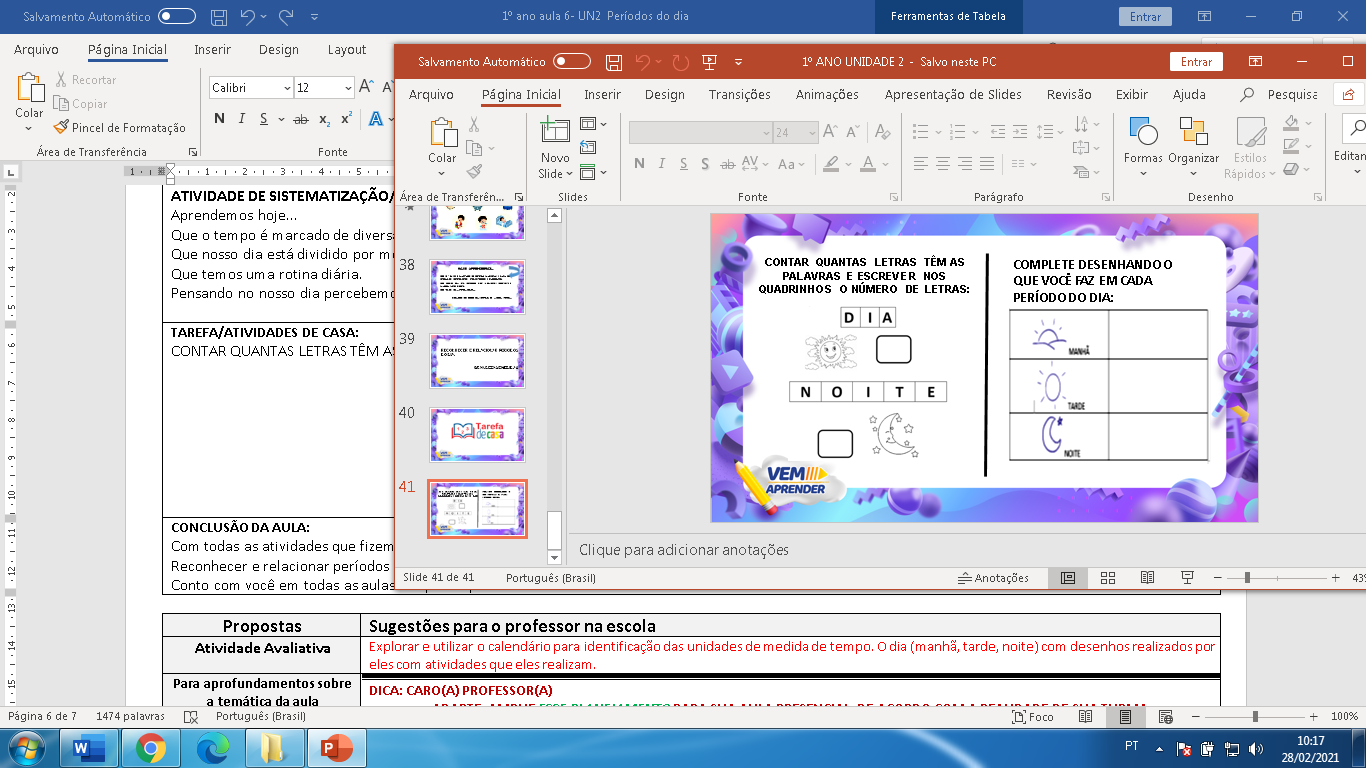 CONTAR QUANTAS LETRAS TÊM AS PALAVRAS E ESCREVER NOS QUADRINHOS O NÚMERO DE LETRAS:TAREFA/ATIVIDADES DE CASA: CONTAR QUANTAS LETRAS TÊM AS PALAVRAS E ESCREVER NOS QUADRINHOS O NÚMERO DE LETRAS:TAREFA/ATIVIDADES DE CASA: CONTAR QUANTAS LETRAS TÊM AS PALAVRAS E ESCREVER NOS QUADRINHOS O NÚMERO DE LETRAS:TAREFA/ATIVIDADES DE CASA: CONTAR QUANTAS LETRAS TÊM AS PALAVRAS E ESCREVER NOS QUADRINHOS O NÚMERO DE LETRAS:CONCLUSÃO DA AULA: Com todas as atividades que fizemos hoje durante nossa aula conseguimos atingir o objetivo desta aula:Reconhecer e relacionar períodos do dia.Conto com você em todas as aulas sempre disposto e animado.CONCLUSÃO DA AULA: Com todas as atividades que fizemos hoje durante nossa aula conseguimos atingir o objetivo desta aula:Reconhecer e relacionar períodos do dia.Conto com você em todas as aulas sempre disposto e animado.CONCLUSÃO DA AULA: Com todas as atividades que fizemos hoje durante nossa aula conseguimos atingir o objetivo desta aula:Reconhecer e relacionar períodos do dia.Conto com você em todas as aulas sempre disposto e animado.CONCLUSÃO DA AULA: Com todas as atividades que fizemos hoje durante nossa aula conseguimos atingir o objetivo desta aula:Reconhecer e relacionar períodos do dia.Conto com você em todas as aulas sempre disposto e animado.Propostas Sugestões para o professor na escolaAtividade Avaliativa Explorar e utilizar o calendário para identificação das unidades de medida de tempo. O dia (manhã, tarde, noite) com desenhos realizados por eles com atividades que eles realizam.Para aprofundamentos sobre a temática da aulaDICA: CARO(A) PROFESSOR(A)ADAPTE, AMPLIE ESSE PLANEJAMENTO PARA SUA AULA PRESENCIAL, DE ACORDO COM A REALIDADE DE SUA TURMA.REFERÊNCIA BIBLIOGRÁFICAImagem 1 disponível em www.//estudareaprender.com.br, acesso em 25/02/2021Imagem 2 disponível em: www.//buffetkidskingdom.com.br, acesso em 25/02/2021